Методический анализ результатов ВПР по учебному предмету ГЕОГРАФИЯпо программе 6 классав Лысьвенском городском округе Пермского края.1.1. Количество участников ВПР по учебному предмету (за последние 2 года)Таблица 1В 2021 году обучающиеся 6 класса впервые участвовали в ВПР по географии на основе случайного выбора. Информация о распределении предметов по классам предоставлялась в образовательную организацию через личный кабинет в Федеральной информационной системе оценки качества образования (ФИС ОКО). На основе данной выборки в ВПР по географии в 6 классе приняли участие 382 человека.1.2. Основные результаты ВПР по предмету.1.2.1.Динамика результатов ВПР по предмету.Таблица 2Результаты представлены ниже в виде графика.График 1.	Из графика следует, что шестиклассники ЛГО справились хуже, чем в целом ученики по Пермскому краю. В 2,5 раза меньше получили оценку «5» (отлично), более чем в 2 раза меньше получили оценок «4» (хорошо), на 34 % больше получили оценок «3» (удовлетворительно), более чем в 2 раза больше получили оценок «2» (неудовлетворительно).Сравнение результатов выполнения ВПР в Пермском крае и в ЛГО в 2020 и 2021 гг.	На графике видно, что увеличилось количество учеников получивших оценки «2» и «3». А ведь в 2020-2021 учебном году обучение велось в очном режиме. Следовательно, процесс обучения не был направлен на повышение качества знаний. 	У нас есть возможность оценить распределение учащихся, получивших оценки, по школам. Данные представлены в таблице 2.Таблица 2. 	Для удобства сравнения результаты представлены в виде графика 2. График 2.	Из графика видно, что нет данных по комплексу МБОУ «СОШ №6». Следовательно, сравнение будет некорректным. Если не брать во внимание отсутствие данных по одному из комплексов, то можно сделать вывод, что шестиклассники справились с ВПР хуже, чем в среднем по России и Пермскому краю. Наилучшие результаты продемонстрировали ученики МБОУ «СОШ № 2 с УИОП» и МБОУ «СОШ №7».1.2.2. Гистограмма распределения первичных баллов по предмету в 2021 г.График 3. 	Представленная гистограмма демонстрирует распределение первичных баллов, полученных шестиклассниками на ВПР по географии. Видим, что высокие баллы (25 баллов и более) получило меньшинство учеников. Отчетливо видно, что в сравнении с данными по Пермскому краю в ЛГО выше доля учеников, получивших наименьшие баллы – менее 10.	Распределение первичных баллов по комплексам представлено на графике 4.График 4.	Представленный график показывает, что в целом в комплексах результаты достаточно близкие по значениям (средние или низкие). Наблюдаются небольшие расхождения. 	Первичные баллы были необходимы для перевода полученных результатов в пятибалльную систему оценки.Рекомендации по переводу первичных баллов в отметки по пятибалльной шкалеТаблица 31.2.3. Сравнение полученных отметок с отметками по журналуТаблица 4Результаты представлены в виде графика 5:График 5.	График демонстрирует, что в ЛГО Большинство шестиклассников понизили свои оценки, в сравнении с оценками, выставленными в журнале за 3 четверть. В сравнении с Пермским краем в 2 раза меньше учеников подтвердили свои оценки, в 4 раза меньше повысили оценки.	Картина по комплексам представлена в таблице 5.Таблица 5.	Сравнение по комплексам представлено на графике 6.График 6.	Из графика видно, что большая часть шестиклассников понизили свои оценки в сравнении с оценками в журнале. К сожалению, нет сведений по комплексу МБОУ «СОШ № 6».1.3. Основные учебно-методические комплекты по предмету из федерального перечня Минпросвещения России, которые использовались в ОО в 2020-2021 учебном году.Таблица 6.ВЫВОДЫ о характере результатов ВПР по предмету в 2021 году	Результаты ВПР в 2021 году в ЛГО показывают стабильно низкие результаты за последние 2 года. Мы понимаем, сто сравнение результатов 2021 года некорректно осуществлять с результатами 2020 г. Ведь в сентябре 2020 года ВПР проводились с 14 сентября по 12 октября после продолжительных летних каникул и дистанционного обучения в 4 четверти 2019-2020 учебного года. 	Тем не менее, полученные результаты оказались еще ниже, чем в прошлом году! Почти на 3 %  больше учеников получили оценку «2» (13,03 %, в прошлом году – 10,21). На 4 % получили больше оценок «3», на 8 % меньше  получили отметку «4» , а отметку «5» больше на 0, 7 %. 	Подавляющее большинство (66,45%) получили оценку «3».	Результаты выполнения ВПР  по предмету «География» в 6 классе в ЛГО ниже, чем в среднем по Пермскому краю и по России.2.1. Анализ результатов выполнения отдельных заданий или групп заданий по предмету 2.1.1. Краткая характеристика КИМ по предметуВсероссийские проверочные работы (ВПР) проводятся с учётом национально-культурной и языковой специфики многонационального российского общества в целях осуществления мониторинга результатов перехода на ФГОС и направлены на выявление качества подготовки обучающихся. КИМ ВПР позволяют осуществить диагностику достижения предметных и метапредметных результатов обучения, в том числе овладение межпредметными понятиями и способность использования универсальных учебных действий (УУД) в учебной, познавательной и социальной практике.Всероссийские	проверочные	работы	основаны	на	системно-деятельностном, компетентностном и уровневом подходах.В рамках ВПР наряду с предметными результатами обучения учащихся основной школы оцениваются также метапредметные результаты, в том числе уровень сформированности универсальных учебных действий (УУД) и овладения межпредметными понятиями.Предусмотрена оценка сформированности следующих УУД. Регулятивные универсальные учебные действия: целеполагание, планирование, контроль и коррекция, саморегуляция.Общеучебные универсальные учебные действия: поиск и выделение необходимой информации; преобразование информации из одной формы в другую; структурирование знаний; выбор наиболее эффективных способов решения задач в зависимости от конкретных условий; рефлексия способов и условий действия; контроль и оценка процесса и результатов деятельности; смысловое чтение как осмысление цели чтения и выбор вида чтения в зависимости от цели; определение основной и второстепенной информации; моделирование, преобразование модели.Логические универсальные действия: анализ объектов в целях выделения признаков; синтез, в том числе самостоятельное достраивание с восполнением недостающих компонентов; выбор оснований и критериев для сравнения; подведение под понятие; выведение следствий; установление причинно-следственных связей; построение логической цепи рассуждений; доказательство.Коммуникативные универсальные учебные действия: умение с достаточной полнотой и точностью выражать свои мысли в соответствии с задачами и условиями коммуникации, осознанное и произвольное построение речевого высказывания в письменной форме; владение монологической и диалогической формами речи в соответствии с грамматическими и синтаксическими нормами родного языка.КИМ ВПР направлены на проверку сформированности у обучающихся:– предметных географических умений по работе с картографическими и иллюстративными источниками информации;– видов деятельности по получению нового географического знания, преобразованию и применению знания в учебных и учебно-проектных ситуациях;– географического типа мышления, научных представлений, владения научной географической терминологией, ключевыми географическими понятиями, методами и приёмами.Вариант проверочной работы состоит из 10 заданий, которые различаются по содержанию и характеру решаемых обучающимися задач.Задания 1−9 проверяют умение обучающихся работать с различными источниками географической информации (картами, фотографиями, графиками и иными условно-графическими объектами, текстом). Задание 10 направлено на проверку знания географии родного края.Задания 1−3.2, 4.1, 4.2, 5.1, 5.2, 6.1, 7, 8.1, 8.2, 10.1 требуют краткого ответа в виде одного или нескольких слов, последовательности цифр, числа. Задания 3.3, 4.3, 6.2, 9, 10.2 предполагают развернутый ответ.КИМ ВПР включают в себя задания по основным темам курса географии 5-6 классов. Ниже в таблице представлена информация о распределении заданий (пунктов заданий) проверочной работы по уровню сложности:Таблица 7.Задание 1 проверяет комплекс умений работы с географической картой и сформированность представления о географических исследованиях и основных открытиях великих путешественников и землепроходцев. Первая часть задания предполагает определение отмеченных на карте материков или океанов. Вторая часть – соотнесение этих материков или океанов с именами путешественников, которые вошли в историю открытия и освоения одного из этих материков или океанов, и обозначение на карте связанных с этим материком или океаном крупных географических объектов (например, океанов, омывающих данный материк).Задание 2 также проверяет умение работать с географической картой и выполняется с использованием той же карты, что и для задания 1. Первая часть задания проверяет умение обозначать на карте точки по заданным координатам и определять направления. Вторая часть задания предполагает определение географического объекта на основе сопоставления его местоположения на карте, текстового описания и изображения (космического снимка или фотоизображения).Задание 3 проверяет умение работать с топографической картой, в том числе определять размещение объектов и направления, рассчитывать расстояния с использованием масштаба, определять абсолютные высоты точек и рассчитывать перепады высот, а также соотносить топографическую карту с фотографией участка местности в целях определения возможностей рационального использования отображённой на карте территории.Задание 4 проверяет умение выявлять роль планетарных явлений в жизни людей на основе проведения простейших вычислений и сопоставления времени в разных частях Земли на примере разных городов нашей страны или сравнения особенностей сезонов года в разных частях Земли.Задание 5 проверяет понимание основных географических закономерностей и предполагает установление соответствия элементов описания и природных зон, к которым эти элементы описания относятся, а также умение узнавать природные зоны по их изображениям.Задание 6 проверяет умение использовать графическую интерпретацию показателей погоды для выявления заданных закономерностей и описания особенностей состояния атмосферы. Первая часть задания предполагает анализ графиков и диаграмм (розы ветров, графика температуры, диаграммы осадков), вторая часть связана с работой в знаково-символической системе и умением определять элементы погоды по условным обозначениям и переводить информацию из условно-графической формы в текстовую.Задание 7 проверяет умение анализировать предложенный фрагмент текста географического содержания и извлекать из него информацию по заданному вопросу.Задание 8 основано на статистической таблице и проверяет умение извлекать и интерпретировать информацию о населении стран мира в соответствии с поставленной задачей. Вторая часть задания проверяет владение информацией о странах мира и умение соотносить изображения наиболее известных природных и культурно-исторических достопримечательностей, крупных городов и представителей населения со странами мира.Задание 9 проверяет умение узнавать природные явления по изображениям, знание особенностей и понимание опасности этих явлений для людей и предполагает составление текстового описания конкретного явления и мер безопасного поведения при его наступлении.Задание 10 проверяет знание географии родного края, географических объектов и достопримечательностей, расположенных на его территории, особенностей жизни и хозяйственной деятельности людей, а также умение презентовать информацию о родном крае в форме краткого описания.На выполнение проверочной работы по учебному предмету «География» дается 60 минут. Дополнительные материалы и оборудование, необходимое для проведения проверочнойработы, не используется. Специальная подготовка к проверочной работе не требуется2.1.2. Статистический анализ выполнения заданий проверочной работы в 2021 году Выполнение заданий.Таблица 8Графический анализ итогов выполнения заданий.График 7.	Из графика следует, что результаты выполнения задний можно оценит как «средние».2.1.3. Содержательный анализ выполнения заданий КИМ ВПРАнализ выполнения заданий по географии демонстрирует в целом удовлетворительный уровень сформированности как предметных, так и метапредметных знаний и умений. Необходимо отметить, что шестиклассники показали предметные знания и умения на хорошем и удовлетворительном уровне, в то время как сформированность метапредметных умений у обучающихся на более низком уровне. На гистограмме ниже представлены средние показатели выполнения заданий ВПР по географии учащимися 6 класса в 2021 году:График 8.Все группы участников хорошо справились (73%) с заданием 1.1, в котором требовалось определить 2 определенных материка на контурной карте. Данное задание традиционное, не вызывает больших затруднений у школьников. Сложным для ребят является задание 1.2, в котором необходимо указать название материка (океана), связанного с именем путешественника (и/или исследователя), и подписать определённые географические объекты на карте. На протяжении всего периода проведения ВПР выполнение составляет всего около 16,5 %. Основываясь на опыте работы и общении с коллегами, такой низкий уровень выполнения данного задания можно объяснить невнимательностью школьников: многие правильно указывают географический объект, связанный с путешественником (и/или исследователем), однако не подписывают его (их) на карте или забывают выполнить это задание (пропускают данный вопрос), так как контурная карта расположена на другой странице комплекта работы. Анализ выполнения задания в целом показывает, что у обучающихся лучше сформированы предметные знания, чем предметные (практические) умения, в частности – работа с контурной картой.На протяжении всего периода проведения ВПР по географии наибольшие затруднения у обучающихся вызывают задания по теме «Изображение земной поверхности» (2.1, 2.2). При этом лишь каждый четвертый (24,35 %) школьник правильно отметил на карте точки с необходимыми координатами, а определить направление от одной точки до другой смог лишь каждый шестой (15,18 %) ученик. В то же время никто из группы участников, выполнивших работу на «2», не смог определить направление, что свидетельствует о слабо сформированном умении ориентироваться по карте. Всего 18,85 % школьников смогли определить географический объект по описанию и космическому снимку (задание 2.2), то есть метапредметные умения – выявление ключевых признаков географического объекта в тексте, и предметные знания – географической номенклатуры сформированы только у одной шестой части шестиклассников Пермского края.Необходимо отметить снижение качества выполнения заданий ВПР по топографической карте за период с 2020 по 2021 год, а именно: определение объектов по условным знакам и направления (задание 3.1 - с 61% до 47,51 %), определение расстояния между географическими объектами (задание 3.2 - с 68% до 52,09%) и соотнесение изображения на фотографии с участками на топографической карте (задание 3.3 – с 72% до 59,69 %). Несмотря на то, что в целом с блоком заданий 3 по теме «Топографическая карта и план местности» справились более половины школьников, именно в данном блоке наблюдается значительная отрицательная динамика выполнения всех типов заданий, что свидетельствует о снижении внимания учителей и учеников к данной теме, недостаточном уровне отработки умений и навыков работы с топографическими картами.По теме «Земля – часть Солнечной системы. Движение Земли и их следствия» результаты по отдельным заданиям различны. Так, ребята успешно (70,42 % и более) справляются с заданием 4.1, где требуется определить время по часам с учетом разницы во времени между пунктами (городами). Особые успехи наблюдаются у группы участников, выполнивших работу на «4» и «5». Положительная динамика у всех групп участников качества выполнения задания 4.2, соотнесение времени и режима дня, средний показатель выполнения вырос с 74% в 2020 году до 92% в 2021 году. Однако, на 4% снизилось выполнение задания 4.3, и в 2021 году составило в среднем по группам 33,86 %. При этом, выполняя задание 4.3, школьники, как правило, верно оценивают режим дня с учетом разницы во времени, но ошибочно формулируют (или не выполняют задание) причины различий во времени, что свидетельствует о низком уровне сформированности причинно-следственных связей по данной теме.Группа заданий 5 по темам «Биосфера – живая часть Земли» и «Географическая оболочка» для шестиклассников не вызывает сложностей, что подтверждается позитивной динамикой. Показатель выполнения задания 5.1, в котором требуется выявить особенности природных зон, за период с 2020 года увеличился на 12% и в 2021 году составил 46,73 %. Задание 5.2, где необходимо соотнести природные зоны с фотографиями, является самым успешным для всех групп участников ВПР (средний показатель выполнения 78,27 % - один их самых высоких показателей в ЛГО!). Высокое качество выполнения данной группы заданий объясняется интересом к природным особенностям, а также длительным изучением темы «Природные зоны» (с начальной школы). Разница при выполнении задания 5.1 и 5.2 демонстрирует, что у школьников лучше сформированы визуальные образы природных зон, чем их фактические (описательные) природные особенности. Традиционно тема «Атмосфера – воздушная оболочка Земли» является для обучающихся непростой (блок заданий 6). Необходимо отметить, что школьники показывают отрицательную динамику при выполнении задания 6.1, «чтение» информации о погоде по графическим изображениям (за период проведения ВПР с 2020 выполнение увеличилось на 6 процентов и в 2021 году составило 45,68 %) и успешно, за исключением группы участников, выполнивших задания на «2» и «3», справляются с задание 6.1(К1) - соотнесение показателей погоды с графическим изображением (70 и 100 %). Однако с составлением описания погоды справилась лишь третья часть участников (18,6 %), и этот показатель уменьшился по сравнению с предыдущими годами почти на 9 %. Исходя из выше изложенного, можно сказать, что у шестиклассников слабо развиты навыки письменной речи.Сложным для ребят оказалось и задание 7, в котором проверялись сформированность представлений о географических объектах, процессах, явлениях, закономерностях, владение понятийным аппаратом географии по темам «Земля – часть Солнечной системы. Движения Земли и их следствия», «Оболочки Земли: литосфера, гидросфера, атмосфера, биосфера», «Географическая оболочка». При выполнении задания учащиеся должны продемонстрировать умение устанавливать причинно-следственные связи, строить логическое рассуждение, умозаключение и делать выводы, а также проявить навыки смыслового чтения. В вариантах комплектов ВПР задания встречаются двух видов:или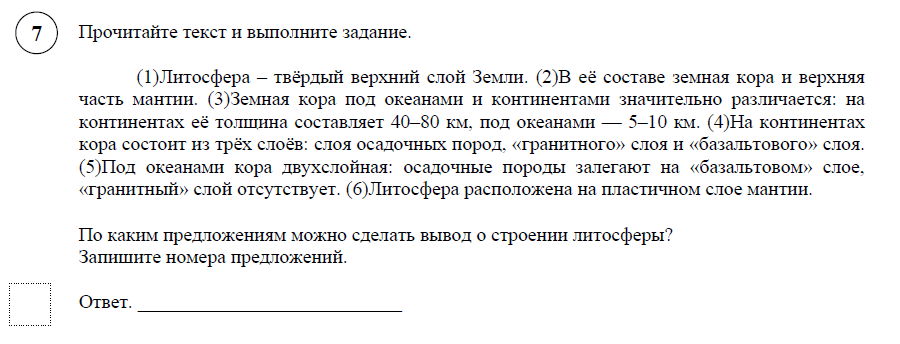 .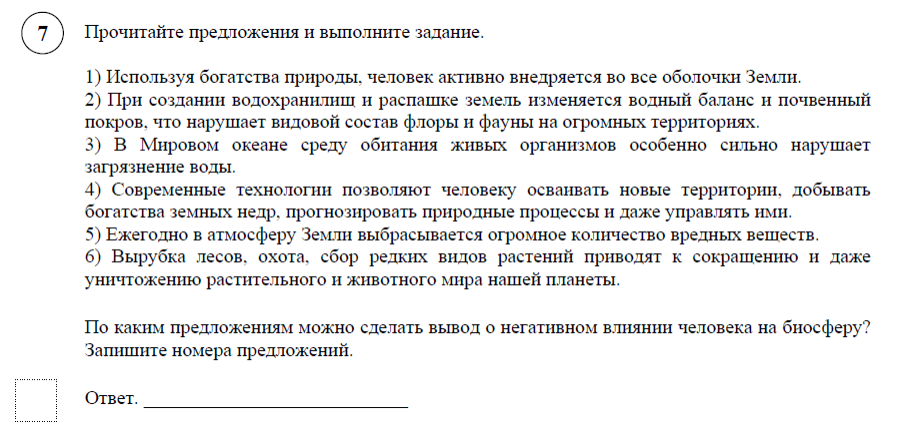 Несмотря на схожесть заданий и формулировку вопроса, задания, представленные в первом случае, то есть в виде сплошного текста, учащимися выполняются хуже, чем во втором, где нужное предложение необходимо выбрать из списка. Динамика показывает увеличение на 7% количества ребят, справившихся с заданием 7 (42,7 % в 2021 году), но такие результаты свидетельствуют о недостаточном уровне развития причинно-следственных связей по курсу географии 5-6 класса.Снизились результаты школьников при выполнении заданий по теме «Человек на Земле» (блок заданий 8). Хорошо ребята всех групп участников справляются с анализом статистических данных по странам (задание 8.1 выполнили 79,32% - это самый лучший показатель среди всех заданий!), намного хуже с соотнесением культурно-исторических достопримечательностей со страной, в которой они расположены (задание 8.2 выполнили 53,27 %).Учащиеся продемонстрировали хорошие и удовлетворительные знания по темам «Земля – часть Солнечной системы. Движение Земли их следствия», «Литосфера – «каменная» оболочка Земли», «Гидросфера – водная оболочка Земли», «Биосфера – живая оболочка Земли», «Географическая оболочка», «Человечество на Земле». Однако в целом уровень сформированности умений значительно ниже, чем знания по темам. Подтверждают это и результаты выполнения задания 9, где необходимо по предложенному изображению определить стихийное природное явление и составить его краткое описание. Многие участники верно определяют природное явление (9 (К1) -70,16% справившихся), но испытывают затруднения при его описании (9 (К2) - 41,88 % справившихся) и объяснении опасности данного явления для человека (9 (К3) – 36,65 % справившихся).Самые слабые знания школьники показали по географии родного края. При этом, если четверо из пяти учеников верно написали регион проживания, главный город, название своего населённого пункта/округа/муниципального района города, в котором расположена их школа (задание 10.1 – верно выполнили 67,02 %), то около половины (47,12 %) участников ВПР смогли перечислить крупные географические объекты (гидросферы, атмосферы, биосферы, литосферы) Пермского края (задание 10.2(К1)) и лишь один ученик из двадцати (9,16 %!) правильно описал один из них (задание 10.2(К2)).2.2. Выводы об итогах анализа выполнения заданий, групп заданий: Таким образом, можно сделать следующие выводы:1. У всех обучающихся на достаточном уровне сформированы знания и умения по предмету «География», такие как:- представление о географии, ее роли в освоении планеты человеком, о географических знаниях как компоненте научной картины мира;- представления об основных этапах географического освоения Земли, открытиях великих путешественников и землепроходцев;- представления и основополагающие теоретические знания о целостности и неоднородности Земли как планеты в пространстве и во времени, особенностях природы, жизни, культуры и хозяйственной деятельности людей на разных материках и в отдельных странах;- представления о географических объектах, процессах, явлениях и закономерностях;- владение основами картографической грамотности для решения практических задач (работа с топографической картой).метапредметные умения, такие как:- умение определять понятие, устанавливать аналогии, классифицировать; - анализ статистической и графической информации;- владение основами самоконтроля, самооценки, принятия решений и осуществления осознанного выбора в учебной и познавательной деятельности.2. Школьники продемонстрировали недостаточный уровень владения следующими предметными знаниями и умениями:- применение географических знаний и представлений для решения современных практических задач рационального природопользования;- первичные компетенции использования территориального подхода как основы географического мышления;- владение понятийным аппаратом географии;- использование географической карты для решения разнообразных задач;- навыки использования различных источников географической информации для решения разнообразных задач;- умения и навыки использования разнообразных географических знаний для объяснения и оценки явлений и процессов, самостоятельного оценивания уровня безопасности окружающей среды, соблюдения мер безопасности в случае природных стихийных бедствий;метапредметными умениями, такими как: - умение создавать обобщения;- умение устанавливать причинно-следственные связи, строить логическое рассуждение, умозаключение и делать выводы;- смысловое чтение;- владение письменной речью для выражения своих мыслей, формулирование и аргументация своего мнения.2.3. РЕКОМЕНДАЦИИНа основе вышеизложенного можно рекомендовать:1.	Методическим службам муниципалитетов и образовательных организаций эффективнее использовать систему мониторинга качества уроков география, их соответствие системно-деятельностному подходу в обучении и требованиям ФГОС; рассмотреть возможность выделения в учебном плане (в части, формируемой участниками образовательных отношений) возможность проведения курса географического краеведения. Необходимо обсудить результаты выполнения ВПР и внести коррективы в систему работы с учениками, имеющими различный уровень способностей к обучению.2.	Учителям уделять внимания не только теоретическим знаниям по предмету, а формировать географическое мышление, отрабатывать навыки решения практических задач на основе  географических знаний. Системно использовать разнообразные средства для формирования понятийного аппарата по  предмету, формирования навыка работы с географическими и топографическими картами.3.	Учителям использовать разнообразные приёмы, методы, средства для развития навыков смыслового чтения, устной и письменной речи обучающихся; умений устанавливать причинно-следственные связи и прогнозировать возможные последствия (изменения).4.	Учителям географии продолжить находить в каждой теме курса «География. 5-6 класс» возможность изучения географии Пермского края либо разработать и предложить такой курс в качестве курса по выбору. Использовать различные возможности для знакомства с особенностями нашего края (экскурсии, поездки, виртуальные путешествия и т.п.).5.	Педагогам повышать свой уровень профессионального мастерства через методические объединения, презентацию опыта работы, систему дополнительного профессионального образования, самообразование.6.	Родителям использовать различные возможности знакомства ребенка с особенностями природы родного края, развитие любознательности и кругозора школьников. Помогать ребенку развивать устную и письменную речь.Составитель отчета:Участники ВПР2019чел.2019чел.Обучающиеся текущего года в Пермском крае2249513 934Обучающиеся текущего года в Лысьвенском городском округе 578382Пермский крайПермский крайПермский крайПермский крайЛГО Пермского краяЛГО Пермского краяЛГО Пермского краяЛГО Пермского края2020 г2020 г2021 г.2021 г.2020 г2020 г2021 г.2021 г.чел.%чел.%чел.%чел.%Получили «2»20919,328546,125910,214013,03Получили «3»1254855,936 94149,8335962,1120466,45Получили «4»681930,395 17337,1314725,435417,59Получили «5»9774,359666,92132,2592,93Кол-во участников2345РФ7127094,242,842,2410,76Пермский край139346,1249,8337,136,92ЛГО38213,0366,4517,592,93МБОУ «СОШ № 16 с УИОП»7810,2676,9212,820МАОУ «Лицей «ВЕКТОРиЯ»555,4574,55200МБОУ «СОШ № 2 с УИОП»9329,0360,228,62,15МБОУ «СОШ №6»75нет сведенийнет сведенийнет сведенийнет сведенийМБОУ «СОШ №7»812,4758,0230,868,64Отметка по пятибалльной шкале«2»«3»«4»«5»Первичные баллы0-910-2122-3031-37Пермский крайПермский крайЛГО ЛГО Группы участниковКол-во участников%Кол-во участников%Понизили (Отметка < Отметка по журналу) %5 33838,8618660,78Подтвердили (Отметка = Отметке по журналу) %7 20652,4611437,25Повысили (Отметка > Отметка по журналу) %1 1928,6861,96Всего13 736100,0306100МБОУ «СОШ № 16 с ИУОП»МАОУ «Лицей «ВЕКТОРиЯ»МБОУ «СОШ № 2 с ИУОП»МБОУ «СОШ № 6»МБОУ «СОШ № 7»Понизили64,9489,0965,59нет сведений32,1Подтвердили35,0610,9133,33нет сведений61,73Повысили 001,08нет сведений6,17№ п/пНазвание УМК из федерального перечня1Герасимова Т.П., Неклюкова Н.П. География 6 класс. ООО "ДРОФА"2Алексеев А.И., Николина В.В., Липкина Е.К. и др. География 5 - 6 класс. АО "Издательство "Просвещение"3Лобжанидзе А.А. География 5 - 6 класс. АО "Издательство "Просвещение"4Дронов В.П., Савельева Л.Е./Под ред. Дронова В.П. География	5 - 6 класс. ООО "ДРОФА"Уровень сложности заданийКоличество пунктов заданий и заданийМаксимальный первичный баллПроцент максимального первичного балла за выполнение заданий данного уровня сложности от максимального первичного балла за всю работу, равного 37Базовый152465Повышенный51335Итого10/2037100Обознач.задания в работеПроверяемые элементы содержания / уменияУровень сложности заданияСредний процент выполнения2Процент выполнения по ЛГО в группах, получивших отметкуПроцент выполнения по ЛГО в группах, получивших отметкуПроцент выполнения по ЛГО в группах, получивших отметкуПроцент выполнения по ЛГО в группах, получивших отметкуОбознач.задания в работеПроверяемые элементы содержания / уменияУровень сложности заданияСредний процент выполнения2«2»«3»«4»«5»1.1Умение определять понятия, устанавливать аналогии. Сформированность представлений о географии, ее роли в освоении планеты человеком. Сформированность представлений об основных этапах географического освоения Земли, открытиях великих путешественников. Сформированность представлений о географических объектах. Владение основами картографической грамотности и использования географической карты для решения разнообразных задачБ57,5922,553,4387,041001.2Умение определять понятия, устанавливать аналогии. Сформированность представлений о географии, ее роли в освоении планеты человеком. Сформированность представлений об основных этапах географического освоения Земли, открытиях великих путешественников. Сформированность представлений о географических объектах.Владение основами картографической грамотности и использования географической карты для решения разнообразных задачБ16,492,510,0534,2672,222.1 К1Владение основами картографической грамотности и использования географической карты для решения разнообразных задач.Навыки использования различных источников географической информации для решения учебных задач.Смысловое чтениеБ24,352,514,2266,6788,892.1 К2Владение основами картографической грамотности и использования географической карты для решения разнообразных задач.Навыки использования различных источников географической информации для решения учебных задачБ15,180,07,3546,377,782.2Владение основами картографической грамотности и использования географической карты для решения разнообразных задач.Навыки использования различных источников географической информации для решения учебных задач.Смысловое чтениеБ18,857,513,2422,2266,673.1Умение применять и преобразовывать знаки и символы, модели и схемы для решения учебных и познавательных задач.Умение устанавливать причинно-следственные связи, строить логическое рассуждение, умозаключение и делать выводы. Владение основами картографической грамотности и использования географической карты для решения разнообразных задач. Сформированность представлений о необходимости географических знаний для решения практических задачБ47,5118,7539,2265,7483,333.2Умение применять и преобразовывать знаки и символы, модели и схемы для решения учебных и познавательных задач.Умение устанавливать причинно-следственные связи, строить логическое рассуждение, умозаключение и делать выводы. Владение основами картографической грамотности и использования географической карты для решения разнообразных задач. Сформированность представлений о необходимости географических знаний для решения практических задачБ53,0922,553,4377,7888,893.3Умение применять и преобразовывать знаки и символы, модели и схемы для решения учебных и познавательных задач.Умение устанавливать причинно-следственные связи, строить логическое рассуждение, умозаключение и делать выводы. Владение основами картографической грамотности и использования географической карты для решения разнообразных задач. Сформированность представлений о необходимости географических знаний для решения практических задачБ59,6923,7560,0581,481004.1Умение устанавливать причинно-следственные связи, строить логическое рассуждение, умозаключение и делать выводы. Сформированность представлений и основополагающих теоретических знаний о целостности и неоднородности Земли как планеты в пространстве и во времениП70,4215,068,6392,591004.2Умение устанавливать причинно-следственные связи, строить логическое рассуждение, умозаключение и делать выводы. Сформированность представлений и основополагающих теоретических знаний о целостности и неоднородности Земли как планеты в пространстве и во времениБ68,8535,067,6594,441004.3Умение устанавливать причинно-следственные связи, строить логическое рассуждение, умозаключение и делать выводы. Сформированность представлений и основополагающих теоретических знаний о целостности и неоднородности Земли как планеты в пространстве и во времениП33,868,3332,1958,0266,675.1Умение определять понятия, устанавливать аналогии, классифицировать.Умение устанавливать причинно-следственные связи. Сформированность представлений и основополагающих теоретических знаний о целостности и неоднородности Земли как планеты в пространстве и во времени, особенностях природы Земли. Сформированность представлений о географических объектах, явлениях, закономерностях; владение понятийным аппаратом географииБ46,7316,2538,9755,5677,785.2Умение определять понятия, устанавливать аналогии, классифицировать.Умение устанавливать причинно-следственные связи. Сформированность представлений и основополагающих теоретических знаний о целостности и неоднородности Земли как планеты в пространстве и во времени, особенностях природы Земли. Сформированность представлений о географических объектах, явлениях, закономерностях; владение понятийным аппаратом географииБ78,2750,073,0498,151006.1Умение применять и преобразовывать знаки и символы, модели и схемы для решения учебных и познавательных задач.Умение осознанно использовать речевые средства для выражения своих мыслей; владение письменной речью.Практические умения и навыки использования количественных и качественных характеристик компонентов географической средыБ45,6821,2545,3479,6388,896.2 К1Умение применять и преобразовывать знаки и символы, модели и схемы для решения учебных и познавательных задач.Умение осознанно использовать речевые средства для выражения своих мыслей; владение письменной речью.Практические умения и навыки использования количественных и качественных характеристик компонентов географической средыБ43,4630,040,6970,371006.2 К2Умение применять и преобразовывать знаки и символы, модели и схемы для решения учебных и познавательных задач.Умение осознанно использовать речевые средства для выражения своих мыслей; владение письменной речью.Практические умения и навыки использования количественных и качественных характеристик компонентов географической средыП18,325,012,2537,0477,787Сформированность представлений о географических объектах, процессах, явлениях, закономерностях; владение понятийным аппаратом географии. Смысловое чтениеП42,4111,2540,267,5994,448.1Практические умения и навыки использования количественных и качественных характеристик компонентов географической среды.Сформированность представлений и основополагающих теоретических знаний о целостности и неоднородности Земли как планеты в пространстве и во времени, особенностях жизни, культуры и хозяйственной деятельности людей на разных материках и в отдельных странах.Умение применять географическое мышление в познавательной практикеБ79,3237,580,1594,441008.2Практические умения и навыки использования количественных и качественных характеристик компонентов географической среды. Сформированность представлений и основополагающих теоретических знаний о целостности и неоднородности Земли как планеты в пространстве и во времени, особенностях жизни, культуры и хозяйственной деятельности людей на разных материках и в отдельных странах.Умение применять географическое мышление в познавательной практикеБ53,2716,2553,6883,331009 К1Сформированность представлений о географических объектах, процессах, явлениях, закономерностях; владение понятийным аппаратом географии. Умения и навыки использования разнообразных географических знаний для объяснения и оценки явлений и процессов, самостоятельного оценивания уровня безопасности окружающей среды, соблюдения мер безопасности в случае природных стихийных бедствий.Умение осознанно использовать речевые средства для выражения своих мыслей, формулирования и аргументации своего мненияБ70,1634,564,6588,891009 К2Сформированность представлений о географических объектах, процессах, явлениях, закономерностях; владение понятийным аппаратом географии. Умения и навыки использования разнообразных географических знаний для объяснения и оценки явлений и процессов, самостоятельного оценивания уровня безопасности окружающей среды, соблюдения мер безопасности в случае природных стихийных бедствий. Умение осознанно использовать речевые средства для выражения своих мыслей, формулирования и аргументации своего мненияБ41,8815,044,6161,1188,899 К3Сформированность представлений о географических объектах, процессах, явлениях, закономерностях; владение понятийным аппаратом географии. Умения и навыки использования разнообразных географических знаний для объяснения и оценки явлений и процессов, самостоятельного оценивания уровня безопасности окружающей среды, соблюдения мер безопасности в случае природных стихийных бедствий.Умение осознанно использовать речевые средства для выражения своих мыслей, формулирования и аргументации своего мненияП36,6510,029,4162,9688,8910.1Первичные компетенции использования территориального подхода как основы географического мышления.Сформированность представлений о географических объектах, процессах, явлениях, закономерностях; владение понятийным аппаратом географии. Умение осознанно использовать речевые средства для выражения своих мыслей, формулирования и аргументации своего мнения; владение письменной речьюБ67,0225,066,6777,7810010.2 К1Первичные компетенции использования территориального подхода как основы географического мышления.Сформированность представлений о географических объектах, процессах, явлениях, закономерностях; владение понятийным аппаратом географии. Умение осознанно использовать речевые средства для выражения своих мыслей, формулирования и аргументации своего мнения; владение письменной речьюБ47,1217,549,0275,9310010.3 К2Первичные компетенции использования территориального подхода как основы географического мышления.Сформированность представлений о географических объектах, процессах, явлениях, закономерностях; владение понятийным аппаратом географии Умение осознанно использовать речевые средства для выражения своих мыслей, формулирования и аргументации своего мнения; владение письменной речьюБ9,160,07,622,2255,56ФИО специалиста, выполнявшего анализ результатов ВПР по предметуМесто работы, должностьСкотынянская Владлена ЭдвардовнаМуниципальное автономное общеобразовательное учреждение«Лицей «ВЕКТОРиЯ», учитель географии, руководитель городского методического формирования учителей географии, эксперт муниципальной службы педагогического аудита